MANUAL DE CONEXIÓN A LA RED WIFI USACH1.- PARA PODER CONECTAR A LA RED INALAMBRICA DE LA UNIVERSIDAD USTED DEBERA SELECCIONAR LA RED USACH, ESTA RED SOLO PUEDE SER UTILIZADA POR ACADEMICOS Y ADMINISTRATIVOS DE LA UNIVERSIDAD.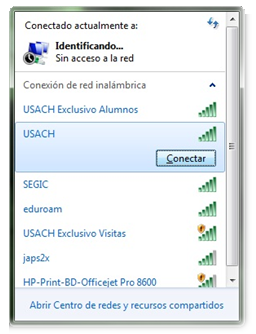 2.- UNA VEZ SELECCIONADA LA RED ESTA LE SOLICITARA LA CLAVE DE ACCESO PARA LOGRAR LA CONECTIVIDAD E INGRESAR A LA RED DEL CAMPUS UNIVERSITARIO, LA CLAVE ES: 686868swkplt0 (ÚLTIMO DIGITO ES “CERO”)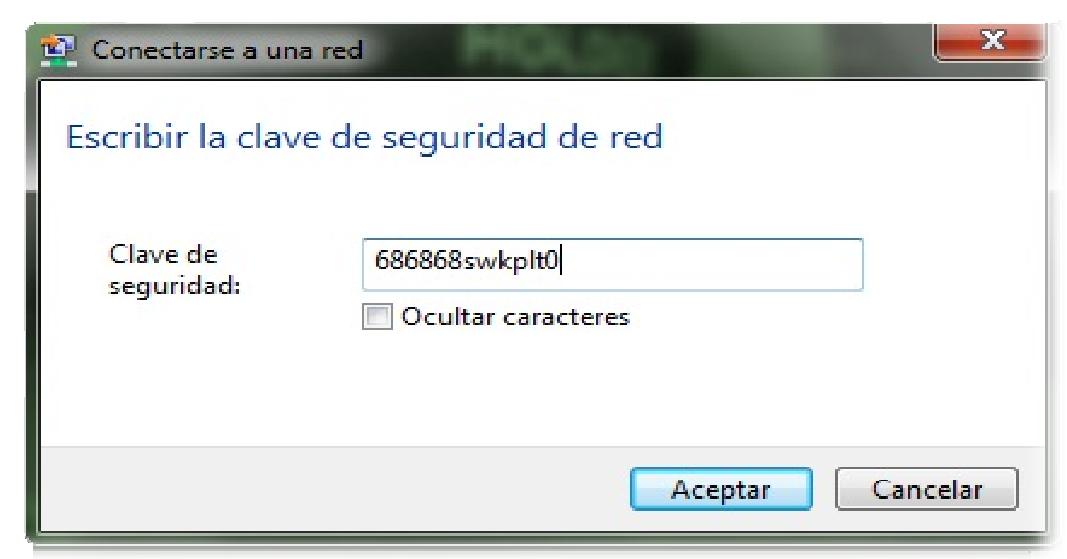 3.-UNA VEZ CONECTADO A LA RED, SE SOLICITARA QUE INGRESE NOMBRE DE USUARIO  Y CONTRASEÑA Y PRESIONAR EN EL BOTON “CONTINUE”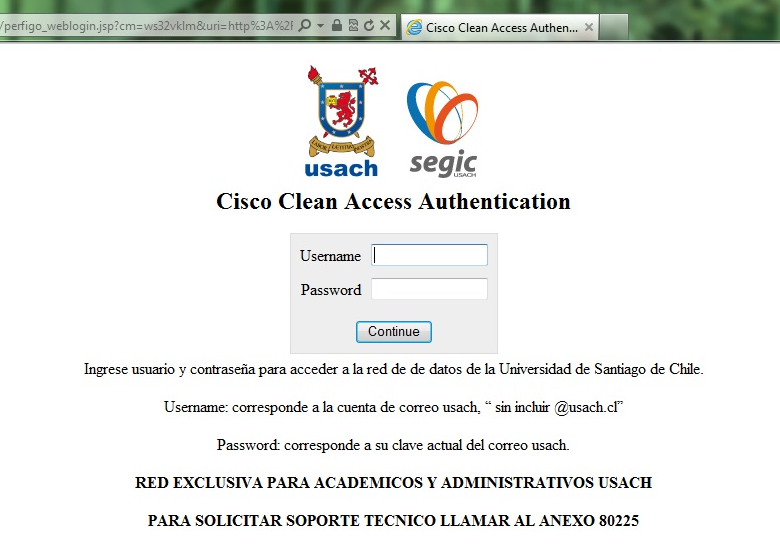 4.- UNA VEZ INGRESADO NOMBRE Y CONTRASEÑA USTED YA ESTARA CONECTADO A LA RED UNIVERSITARIA DE LA USACH.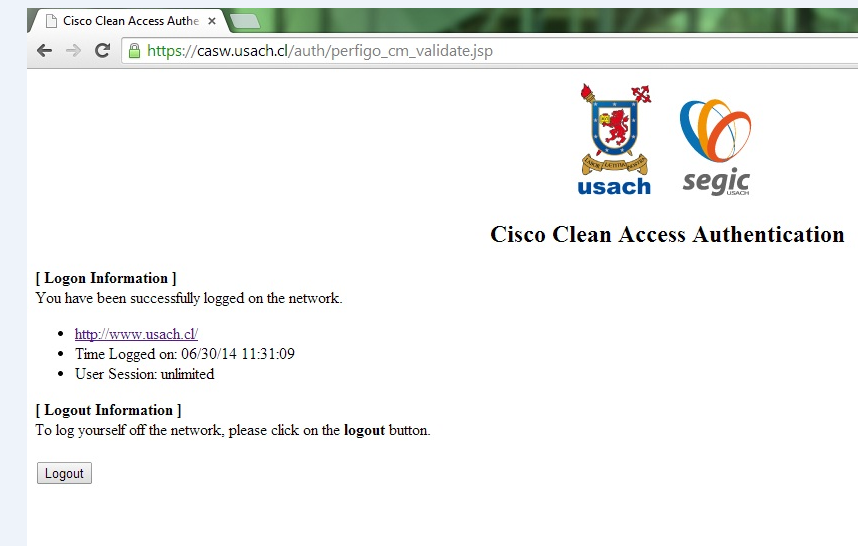 